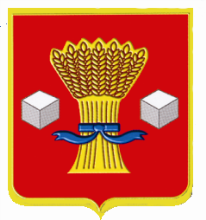 АдминистрацияСветлоярского муниципального района Волгоградской областиПОСТАНОВЛЕНИЕот 25.04.2018                      № 690О внесении изменений в постановлениеадминистрации Светлоярского муниципального районаВолгоградской области от 27.07.2015 № 1042«О создании общественногоэкологического совета при администрацииСветлоярского муниципального районаВолгоградской области»В связи с изменением в кадровом составе администрации Светлоярского муниципального района, руководствуясь Уставом Светлоярского муниципального района,п о с т а н о в л я ю:1. Внести в постановление администрации  Светлоярского муниципального района Волгоградской области от 27.07.2016 №1042                   «О создании общественного экологического совета при администрации Светлоярского муниципального района Волгоградской области» следующие изменения:1.1. Приложение 1 «Состав общественного экологического совета при администрации Светлоярского муниципального района Волгоградской области» изложить в новой редакции, согласно приложению к настоящему постановлению.2. Отделу по муниципальной службе, общим и кадровым вопросам (Иванова Н.В.) администрации Светлоярского муниципального района Волгоградской области разместить настоящее постановление на официальном сайте Светлоярского муниципального района Волгоградской области.3. Контроль над исполнением настоящего постановления возложить на заместителя главы Светлоярского муниципального района Ю.Н. Ускова.Глава муниципального района                                                           Т.В. РаспутинаИсп. О.А. ПугачеваПриложениек постановлению администрацииСветлоярского муниципальногорайона Волгоградской областиот «25» 04. 2018 № 690СОСТАВобщественного экологического совета при администрации Светлоярского муниципального района Волгоградской областиУсков Юрий Николаевич-заместитель главы Светлоярского муниципального района, председатель совета;заместитель главы Светлоярского муниципального района, председатель совета;Векшин Алексей Олегович-начальник отдела ГО и ЧС, ООС и Э администрации Светлоярского муниципального района, заместитель председателя совета;начальник отдела ГО и ЧС, ООС и Э администрации Светлоярского муниципального района, заместитель председателя совета;Пугачева Ольга Александровна-специалист-техник МКУ «ЕДДС», секретарь совета;специалист-техник МКУ «ЕДДС», секретарь совета;Сергеева Анастасия Сергеевна-учитель географии и биологии МКОУ Райгородская СШ, член Русского географического общества, член совета (по согласованию);учитель географии и биологии МКОУ Райгородская СШ, член Русского географического общества, член совета (по согласованию);Гопия Геннадий Олегович-директор ГАПОУ ВМЭТ, кандидат юридических наук, член совета (по согласованию);директор ГАПОУ ВМЭТ, кандидат юридических наук, член совета (по согласованию);Звездилина Любовь Ивановна-председатель Светлоярского районного Совета ветеранов (пенсионеров) войны, труда, Вооруженных сил и правоохранительных органов, член совета (по согласованию);председатель Светлоярского районного Совета ветеранов (пенсионеров) войны, труда, Вооруженных сил и правоохранительных органов, член совета (по согласованию);Поддубный Игорь Сергеевич-заместитель главного инженера по экологии АО «Каустик», доктор химических наук, член совета (по согласованию);заместитель главного инженера по экологии АО «Каустик», доктор химических наук, член совета (по согласованию);Швецов Кирилл Владимирович-руководитель ООО «Экотон», член совета (по согласованию);руководитель ООО «Экотон», член совета (по согласованию);Барадушко Сергей Иванович-директор Волгоградского филиала                       ООО «Омсктехуглерод», член совета (по согласованию);директор Волгоградского филиала                       ООО «Омсктехуглерод», член совета (по согласованию);Горковенко Наталья Владимировна-начальник отдела организации работы в сфере обращения с отходами, член совета (по согласованию);начальник отдела организации работы в сфере обращения с отходами, член совета (по согласованию);Мытарев Михаил Александрович -начальник отдела организации мониторинга окружающей среды, член совета (по согласованию);начальник отдела организации мониторинга окружающей среды, член совета (по согласованию);Павлов Андрей Сергеевич-государственный инспектор в области охраны окружающей среды Волгоградской области, член совета (по согласованию);государственный инспектор в области охраны окружающей среды Волгоградской области, член совета (по согласованию);Григорьев Александр Викторович-директор ГКУ ВО «Светлоярское лесничество», член совета (по согласованию);директор ГКУ ВО «Светлоярское лесничество», член совета (по согласованию);Носов Владимир Васильевич-заместитель исполнительного директора ООО «МагМай», член совета (по согласованию);заместитель исполнительного директора ООО «МагМай», член совета (по согласованию);Яркина Надежда Михайловна-председатель ТОС «Надежда и К», член совета (по согласованию);председатель ТОС «Надежда и К», член совета (по согласованию);Патехин Сергей Петрович-активист ТОС «Надежда и К», член совета (по согласованию);активист ТОС «Надежда и К», член совета (по согласованию);Лунева Тамара Михайловна-председатель ТОС «Ивушка», член совета (по согласованию);председатель ТОС «Ивушка», член совета (по согласованию);Гринькова Татьяна Федоровна-председатель ТОС «Вдохновение С», член совета (по согласованию);председатель ТОС «Вдохновение С», член совета (по согласованию);Кирьянова Любовь Александровна-председатель ТОС «Алые паруса», член совета (по согласованию);председатель ТОС «Алые паруса», член совета (по согласованию);Бобиченко Виктор Павлович-член совета (по согласованию);член совета (по согласованию);Юрченко Оксана Владимировна-член совета (по согласованию);член совета (по согласованию);Першина Людмила Акимовна-член совета (по согласованию);член совета (по согласованию);Беликов Анатолий Иванович-член совета (по согласованию);член совета (по согласованию);Ульянов Алексей Владимирович-гражданский активист, член совета (по согласованию);гражданский активист, член совета (по согласованию);Лагутин Алексей Александрович-генеральный директор ООО «РосПромЭко», член совета (по согласованию);генеральный директор ООО «РосПромЭко», член совета (по согласованию);Зейналов Руслан Мустафьевич-управляющий проектом ООО «РосПромЭко», член совета (по согласованию);управляющий проектом ООО «РосПромЭко», член совета (по согласованию);Шкуренёва Татьяна Павловна-эколог ООО «РосПромЭко», член совета (по согласованию);эколог ООО «РосПромЭко», член совета (по согласованию);Михин Иван Васильевич-член совета (по согласованию);член совета (по согласованию);Бакаева Надежда Викторовна-член совета (по согласованию).член совета (по согласованию).Управляющий деламиУправляющий деламиУправляющий деламиУправляющий деламиЛ.Н. Шершнева